ΘΕΜΑ: «Πολιτιστική δράση για τα Χριστούγεννα»      Η Διεύθυνση Δευτεροβάθμιας Εκπαίδευσης Ηλείας δια της Υπεύθυνης Σχολικών Δραστηριοτήτων, σε συνεργασία με το Δήμο Ήλιδας, διοργανώνουν πολιτιστική δράση για τα Χριστούγεννα, με τίτλο «Ξαναζούμε τα Ελληνικά Χριστούγεννα».      Η δράση θα λάβει χώρα κατά το μήνα Δεκέμβριο του 2016, στο «Τατάνειο» κτήριο Αμαλιάδας και θα περιλαμβάνει την έκθεση λαογραφικού υλικού σχετικού με τις γιορτές του Δωδεκαημέρου από όλα τα γεωγραφικά διαμερίσματα της χώρας.      Στόχος της δράσης είναι η γνωριμία των μαθητών με τον πλούτο της ελληνικής παράδοσης και συγκεκριμένα με τα έθιμα των Χριστουγέννων που σήμερα έχουν ατονίσει ή και χαθεί, ενώ αποτελούσαν αναπόσπαστο κομμάτι της ζωής των Ελλήνων σε κάθε γωνιά της πατρίδας μας.Για το λόγο αυτό, καλούνται οι μαθητές των σχολείων αρμοδιότητας της ΔΔΕ Ηλείας, να συμμετάσχουν στη συγκέντρωση και δημιουργία λαογραφικού υλικού, που να αφορά στις γιορτές του Δωδεκαημέρου, και συγκεκριμένα: Τα σχολεία που ανήκουν χωροθετικά στο Δήμο Πύργου, θα πρέπει να απεικονίσουν ένα χαρακτηριστικό έθιμο της Πελοποννήσου και ένα της Στερεάς Ελλάδας, τα σχολεία του Δήμου Ήλιδας ένα έθιμο της Κύπρου και ένα της Κρήτης, τα σχολεία του Δήμου Πηνειού ένα έθιμο των νησιών του Ιονίου και ένα των νησιών του Αιγαίου, τα σχολεία του Δήμου Ζαχάρως- Φιγαλείας ένα έθιμο της Θεσσαλίας, τα σχολεία του Δήμου Ανδραβίδας- Κυλλήνης ένα έθιμο της Ηπείρου και ένα της Αττικής και τα σχολεία του Δήμου Κρεστένων- Ανδρίτσαινας ένα έθιμο της Μακεδονίας και ένα της Θράκης.     Προτείνεται η δημιουργία απλών κατασκευών, η συλλογή αντικειμένων που δεν είναι σήμερα σε χρήση (οικιακά σκεύη, εργαλεία, φορεσιές) & μουσικών οργάνων, η παρασκευή εδεσμάτων κ.ά.    Για την επίτευξη του καλύτερου δυνατού αποτελέσματος, συνιστάται η συνεργασία εντός του σχολείου με τους καθηγητές Καλλιτεχνικών, τους φιλολόγους, τους μουσικούς, και εκτός σχολείου, με λαογραφικά μουσεία, πολιτιστικούς συλλόγους και φυσικά πρόσωπα που θα έχουν τη δυνατότητα να συμβάλλουν στο σκοπό αυτό.       Η έκθεση θα είναι επισκέψιμη για τα σχολεία, οι μαθητές που θα έχουν συμμετάσχει θα ξεναγούν τους συμμαθητές τους σε αυτήν, ενώ θα λειτουργήσει εκπαιδευτικό πρόγραμμα, έτσι ώστε η περιήγηση των σχολικών ομάδων σε αυτήν, να αποτελεί βιωματικό μάθημα.     Τα έργα των μαθητών θα συγκεντρωθούν στο Γραφείο Σχολικών Δραστηριοτήτων της ΔΔΕ μέχρι την Παρασκευή, 25 Νοεμβρίου 2016.       Επισημαίνεται ότι η συμμετοχή στη συγκεκριμένη δράση είναι προαιρετική. Τα σχολεία που θα εμπλακούν, όπως και οι εκπαιδευτικοί και οι μαθητές, θα λάβουν αναμνηστικό δίπλωμα.        Παρακαλούνται οι κ. Διευθυντές των σχολείων για την ενημέρωση ενυπογράφως των εκπαιδευτικών, όπως και για την ενθάρρυνση των μαθητών προκειμένου να λάβουν μέρος στη δράση.                                                         Ο  Δ/ντής  της Δ/νσης Δ.Ε. Ηλείας    Δημητρέλλος  Βασίλειος                                                      ΠΕ04.02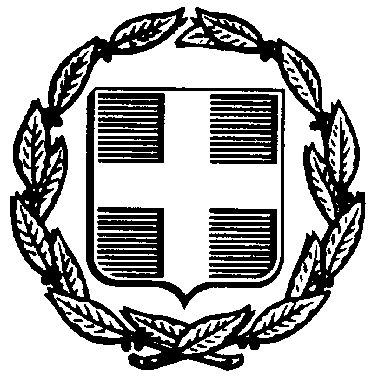                     Πύργος, 28- 9- 2016              Αρ. Πρωτ: 13157ΕΛΛΗΝΙΚΗ ΔΗΜΟΚΡΑΤΙΑΥΠΟΥΡΓΕΙΟ ΠΑΙΔΕΙΑΣΕΡΕΥΝΑΣ & ΘΡΗΣΚΕΥΜΑΤΩΝΠΕΡΙΦ. Δ/ΝΣΗ Α/ΘΜΙΑΣ & Β/ΘΜΙΑΣ ΕΚΠΑΙΔΕΥΣΗΣ ΔΥΤΙΚΗΣ ΕΛΛΑΔΟΣΔ/ΝΣΗ B/ΘΜΙΑΣ ΕΚΠ/ΣΗΣ ΗΛΕΙΑΣ     ΣΧΟΛΙΚΕΣ ΔΡΑΣΤΗΡΙΟΤΗΤΕΣΥπεύθυνη: Τίτα ΤερζήΕΛΛΗΝΙΚΗ ΔΗΜΟΚΡΑΤΙΑΥΠΟΥΡΓΕΙΟ ΠΑΙΔΕΙΑΣΕΡΕΥΝΑΣ & ΘΡΗΣΚΕΥΜΑΤΩΝΠΕΡΙΦ. Δ/ΝΣΗ Α/ΘΜΙΑΣ & Β/ΘΜΙΑΣ ΕΚΠΑΙΔΕΥΣΗΣ ΔΥΤΙΚΗΣ ΕΛΛΑΔΟΣΔ/ΝΣΗ B/ΘΜΙΑΣ ΕΚΠ/ΣΗΣ ΗΛΕΙΑΣ     ΣΧΟΛΙΚΕΣ ΔΡΑΣΤΗΡΙΟΤΗΤΕΣΥπεύθυνη: Τίτα ΤερζήΠΡΟΣ:  Σχολικές μονάδες ΔΕ Ηλείας                             ΚΟΙΝ.: Δήμος ΉλιδαςΤαχ. Δ/νση:        Μανωλοπούλου 31- ΔιοικητήριοΠΡΟΣ:  Σχολικές μονάδες ΔΕ Ηλείας                             ΚΟΙΝ.: Δήμος ΉλιδαςΤ.Κ - Πόλη:         27100 -  ΠΥΡΓΟΣΠΡΟΣ:  Σχολικές μονάδες ΔΕ Ηλείας                             ΚΟΙΝ.: Δήμος ΉλιδαςΤηλέφωνο :         2621360310 / 6974816450ΠΡΟΣ:  Σχολικές μονάδες ΔΕ Ηλείας                             ΚΟΙΝ.: Δήμος ΉλιδαςFax  :                    2621360313- 563e-mail : Ιστότοπος:                    ysdilei@sch.gr, grayilei@sch.grhttp://blogs.sch.gr/grayilei/